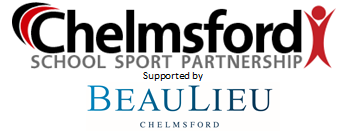 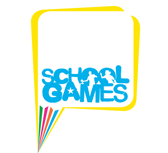 This is to congratulate________________________________For participatingin the KS1   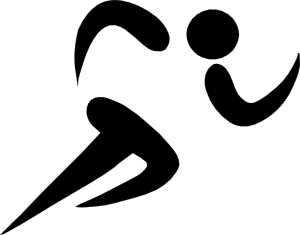 